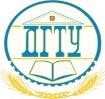 МИНИСТЕРСТВО НАУКИ И ВЫСШЕГО ОБРАЗОВАНИЯ РОССИЙСКОЙ ФЕДЕРАЦИИ ПОЛИТЕХНИЧЕСКИЙ ИНСТИТУТ (ФИЛИАЛ)  ФЕДЕРАЛЬНОГО ГОСУДАРСТВЕННОГО БЮДЖЕТНОГО ОБРАЗОВАТЕЛЬНОГО УЧРЕЖДЕНИЯ ВЫСШЕГО ОБРАЗОВАНИЯ «ДОНСКОЙ ГОСУДАРСТВЕННЫЙ ТЕХНИЧЕСКИЙ УНИВЕРСИТЕТ»  В Г. ТАГАНРОГЕ РОСТОВСКОЙ ОБЛАСТИ ПИ (ФИЛИАЛ) ДГТУ В Г. ТАГАНРОГЕ КАФЕДРА «Гуманитарные и социально-экономические науки» Методические материалы по освоению дисциплины «Правоохранительные органы» Таганрог  2023 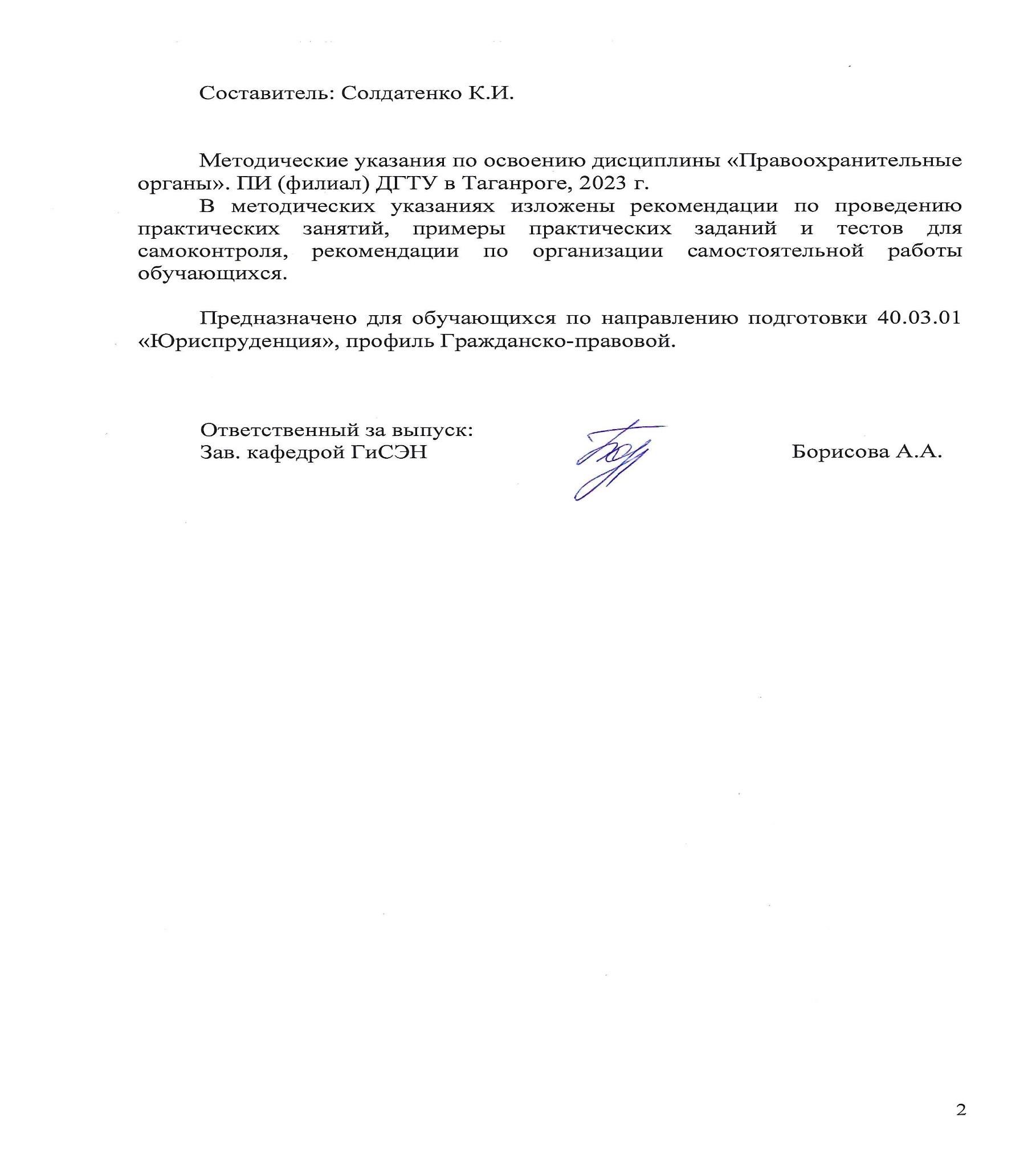 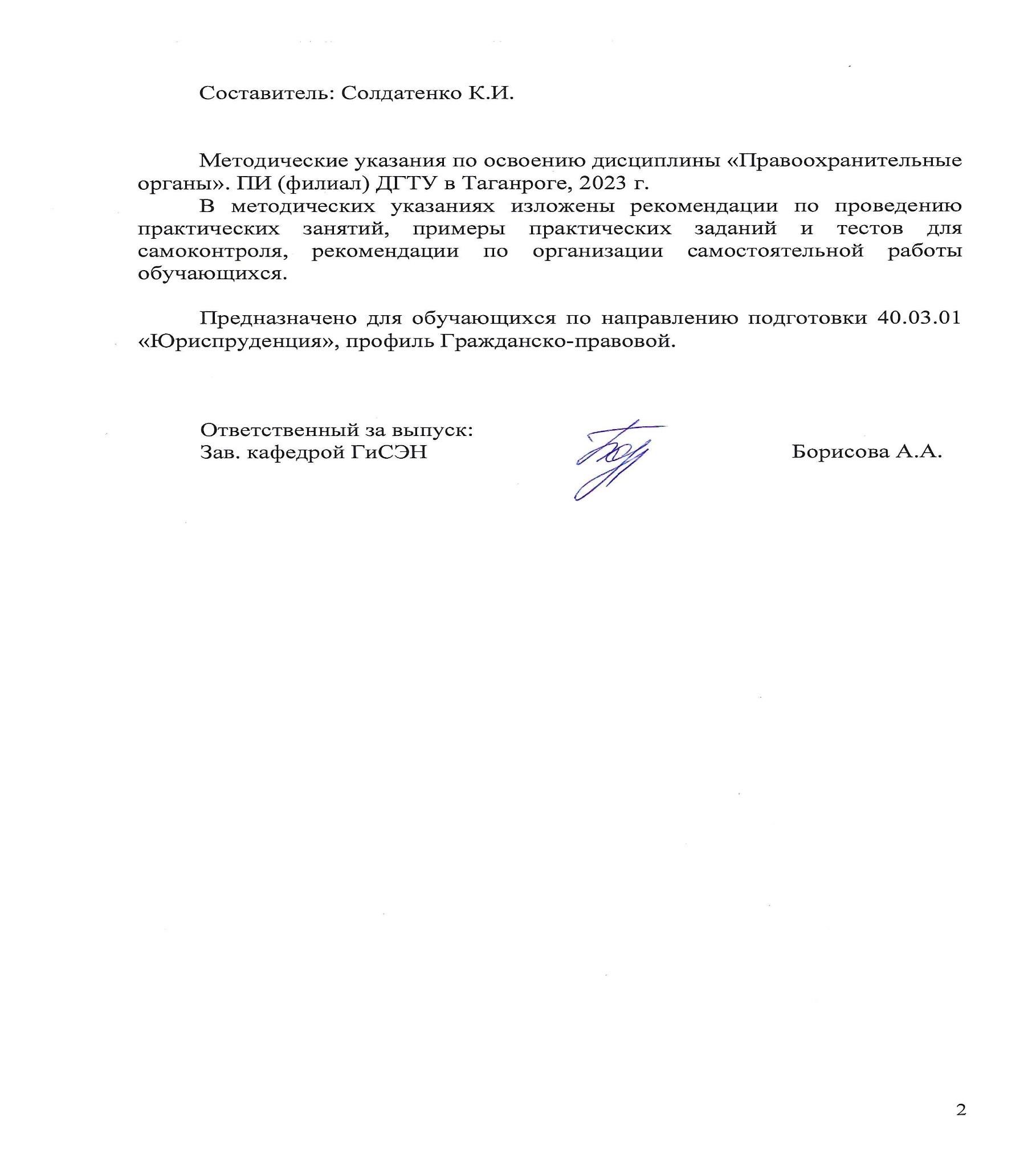 СОДЕРЖАНИЕ Введение ....................................................................................................................4 3ВВЕДЕНИЕ 	Методические 	указания 	по 	изучению 	дисциплины «Правоохранительные органы» разработаны в соответствии с рабочей программой данной дисциплины, входящей в состав документации основной образовательной программы по направлению подготовки 40.03.01 Юриспруденция (программа бакалавриата). Цель настоящих методических указаний состоит в оказании содействия обучающимся в успешном освоении дисциплины «Правоохранительные органы» в соответствии с общей концепцией основной образовательной программы по направлению подготовки Юриспруденция (программа бакалавриата). Выполнение предусмотренных методическими указаниями заданий по дисциплине «Правоохранительные органы» позволит обучающимся получить необходимые умения и навыки и на их базе приобрести следующие компетенции:  ОПК-7 : Способен соблюдать принципы этики юриста, в том числе в части антикоррупционных стандартов поведения  ОПК-7.1: Исполняет свои профессиональные обязанности по применению юридических мер воздействия, соблюдая этические нормы при обеспечении правопорядка и безопасности Умения и навыки, полученные обучающимися по дисциплине «Правоохранительные органы», впоследствии используются при прохождении практик, а также при выполнении выпускной квалификационной работы.  1 Методические указания для подготовки к практическим занятиям Практическое занятие − это занятие, проводимое под руководством преподавателя в учебной аудитории, направленное на углубление теоретических знаний и овладение определенными методами самостоятельной работы. В процессе таких занятий вырабатываются практические умения. Перед практическим занятием следует изучить конспект лекций, выложенный в ЭИОС и в электронной библиотеке, рекомендованную преподавателем литературу, обращая внимание на практическое применение теории и на методику решения типовых заданий. На практическом занятии главное − уяснить связь решаемых задач с теоретическими положениями. Логическая связь лекций и практических занятий заключается в том, что информация, полученная на лекции, в процессе самостоятельной работы на практическом занятии осмысливается и перерабатывается, при помощи преподавателя анализируется, после чего прочно усваивается. При выполнении практических заданий обучающиеся имеют возможность пользоваться лекционным материалом, с разрешения преподавателя осуществлять деловое общение с одногруппниками. Практические задания 	Тема 	1. 	Основные 	понятия, 	предмет 	и 	система 	дисциплины «Правоохранительные органы» 1). Предмет и система дисциплины «Правоохранительные органы», основные этапы ее становления, соотношение с другими юридическими дисциплинами. 2). Правоохранительная деятельность – один из видов государственной деятельности; ее понятие, основные признаки, задачи и цели.  	3). 	Основные 	направления 	(функции) 	правоохранительной 	деятельности: конституционный контроль, правосудие, прокурорский надзор, выявление и расследование преступлений, охрана общественного порядка и безопасности, оказание юридической помощи и защита по уголовным делам. Особое место конституционного контроля и правосудия в системе направлений (функций) правоохранительной деятельности. 4). Система государственных органов и негосударственных организаций, осуществляющих правоохранительную деятельность. Взаимодействие правоохранительных органов с другими органами и организациями.             Тема 2. Законодательство и иные правовые акты о правоохранительных органах  1). Общая характеристика законодательства и иных правовых актов о правоохранительных органах, их организации и деятельности. Классификация этих актов по содержанию и юридическому значению. 2). Классификация актов по содержанию. Характеристика основных групп актов: общего характера; о судебной власти, правосудии и судах; об организационном обеспечении деятельности судов и органах, его осуществляющих; о прокурорском надзоре и органах прокуратуры; об организации выявления и расследования преступлений; об организации юридической помощи и защиты по уголовным делам. 3). Классификация актов по юридическому значению. Основные международные документы, касающиеся организации и деятельности правоохранительных органов. Юридическое значение этих документов. Конституция Российской Федерации, федеральные конституционные законы, федеральные законы, конституции республик и уставы иных субъектов Российской Федерации, законы субъектов Российской Федерации, акты Президента Российской Федерации и Правительства Российской Федерации, нормативные акты министерств и ведомств.  4). Постановления Конституционного Суда Российской Федерации. Разъяснения по вопросам судебной практики Верховного Суда Российской Федерации.                           Тема 3. Судебная власть и система органов ее осуществляющих  1). Судебная власть: понятие и основные признаки, соотношение с законодательной и исполнительной ветвями государственной власти. Общая характеристика полномочий судебной власти. Суд как орган судебной власти. 2). Понятие и структура судебной системы Российской Федерации. Система федеральных судов: Конституционный Суд Российской Федерации, Верховный Суд Российской Федерации и возглавляемые им суды общей юрисдикции. Арбитражные суды. Суды субъектов Российской Федерации: конституционные (уставные) суды и мировые судьи. 	3). 	Перспективы 	развития 	судебной 	системы 	Российской 	Федерации: специализированные федеральные суды, ювенальная юстиция. 4). Судебные звенья и судебные инстанции: понятие и виды. Судейский корпус и статус судей: понятие и общая характеристика. Формирование судейского корпуса. Кодекс судейской этики. Судейское сообщество: понятие, органы судейского сообщества и их полномочия. Всероссийский съезд судей и Совет судей Российской Федерации, конференции и советы судей субъектов Российской Федерации: порядок их формирования и полномочия. 5). Квалификационные коллегии судей: порядок формирования и полномочия.  6). Статус присяжных заседателей, их права и обязанности, порядок наделения полномочиями, гарантии независимости.  Тема 4. Правосудие в РФ и его демократические основы (принципы) 1). Понятие правосудия.  Правосудие как одно из важных направлений (функций) судебной власти. Отличительные признаки правосудия. Правосудие и судопроизводство, соотношение этих понятий. Конституционное, уголовное, гражданское, административное судопроизводство и судопроизводство в арбитражных судах.  2). Демократические основы (принципы) правосудия. Законность. Осуществление правосудия только судом. Независимость судей, присяжных и арбитражных заседателей, подчинение их только закону. Гласность разбирательства дела в суде. Охрана прав и свобод человека и гражданина. Осуществление правосудия на началах равенства всех перед законом и судом. Обеспечение права граждан на судебную защиту. Состязательность и равноправие сторон. Презумпция невиновности. Обеспечение подозреваемому, обвиняемому, подсудимому права на защиту. Язык судопроизводства и обеспечение пользования родным языком. Участие граждан в отправлении правосудия.            Тема 5. Органы прокуратуры Российской Федерации 1). Прокуратура Российской Федерации как единая федеральная централизованная система органов. Принципы ее организации и деятельности. Система прокуратуры Российской Федерации.  2). Генеральная прокуратура Российской Федерации, ее компетенция и структура. Коллегия Генеральной прокуратуры Российской Федерации, порядок ее образования, состав, компетенция. Центральный аппарат Генеральной прокуратуры Российской Федерации. Научно-консультативный совет. Генеральный прокурор Российской Федерации, его полномочия по руководству системой прокуратуры, порядок назначения на должность. 3). Прокуратуры субъектов Российской Федерации и приравненные к ним военные и другие специализированные прокуратуры, их компетенция и структура. Коллегии прокуратур субъектов Российской Федерации, порядок их образования, состав, компетенция. Структура аппарата прокуратур субъектов Российской Федерации. Прокуроры субъектов Российской Федерации и приравненные к ним прокуроры, их полномочия по руководству подчиненными органами прокуратуры, порядок назначения на должность. 4). Прокуратуры городов и районов, приравненные к ним прокуратуры, их компетенция и структура. Прокуроры городов и районов, приравненные к ним прокуроры. Полномочия прокуроров городов с районным делением по руководству подчиненными органами прокуратуры, порядок их назначения на должность. 5). Военная прокуратура, ее компетенция. Система и структура органов военной прокуратуры. Порядок назначения военных прокуроров, их полномочия.  6). Иные специализированные прокуратуры. Природоохранные прокуратуры. Прокуратуры по надзору за соблюдением законов в исправительных учреждениях. Прокуратуры, действующие на особо режимных объектах и территориях. Транспортные прокуратуры. 7). Понятие прокурорского надзора как одного из направлений деятельности (функций) прокуратуры. Отрасли прокурорского надзора: надзор за исполнением законов (общий надзор); надзор за соблюдением прав и свобод человека и гражданина; надзор за исполнением законов органами, осуществляющими оперативно-розыскную деятельность, дознание и предварительное следствие; надзор за исполнением законов судебными приставами; надзор за исполнением законов администрациями органов и учреждений, исполняющих наказание и назначаемые судом меры принудительного характера, администрациями мест содержания задержанных и заключенных под стражу.  8). Средства прокурорского реагирования на выявленные нарушения закона: протест, представление, постановление, предупреждение, предостережение о недопустимости нарушения закона. 9). Иные направления деятельности прокуратуры: уголовное преследование, участие в рассмотрении дел судами, координация деятельности правоохранительных органов по борьбе с преступностью, возбуждение дел административного производства, правотворческая деятельность, проведение антикоррупционной экспертизы нормативных правовых актов, международное сотрудничество. Полномочия прокурора по иным направлениям деятельности.  Тема 6. Органы, осуществляющие оперативно-розыскную деятельность, дознание и предварительное следствие 1). Общая характеристика оперативно-розыскной деятельности, дознания и предварительного следствия. 2). Органы, осуществляющие оперативно-розыскную деятельность, их перечень, сфера деятельности и полномочия.  3). Органы дознания: понятие, виды и полномочия. Система (способ организации) органа дознания: начальник органа дознания, начальник подразделения дознания, дознаватель. Общая характеристика их полномочий. 4). Органы предварительного следствия: виды, компетенция и система. Структура и основные функции следственных аппаратов. 5). Следователь и руководитель следственного органа. Общая характеристика их полномочий.  6). Взаимодействие следователя и дознавателя с органами, осуществляющими оперативно-розыскную деятельность. 7). Контроль и надзор за деятельностью органов, осуществляющих оперативнорозыскную деятельность, дознание и предварительное следствие.           Тема 7. Органы и учреждения, обеспечивающие безопасность Российской Федерации 1). Понятие и основные направления безопасности. Система органов, осуществляющих охрану правопорядка и обеспечение безопасности в Российской Федерации. 2). Совет Безопасности Российской Федерации, его состав, основные задачи и направления (функции) деятельности. Порядок принятия и реализации решений Совета Безопасности Российской Федерации. 3). Органы внутренних дел, их система и основные направления (функции) деятельности.  4). Полиция, ее назначение, основные направления деятельности и организация. Принципы деятельности полиции. Обязанности и права полиции.  5). Федеральная служба безопасности Российской Федерации (ФСБ России): структура, основные задачи, полномочия и организация деятельности. Территориальные органы. Пограничные органы ФСБ России.  6). Федеральная служба войск национальной гвардии: основные задачи, полномочия и организация деятельности. 7). Таможенные органы и их основные направления (функции) деятельности. Федеральная таможенная служба Российской Федерации (ФТС России): структура, основные задачи, полномочия и организация деятельности. Территориальные органы. 8). Налоговые органы и их основные направления (функции) деятельности. Федеральная налоговая служба Российской Федерации (ФНС России), ее подведомственность  9). Частная детективная и охранная деятельность. Виды частных детективных и охранных предприятий, их правовой статус и компетенция. Частный детектив и частный охранник, их правовое положение: требования, предъявляемые к частным детективам, их организациям (предприятиям), а также лицам, занимающимся охранной деятельностью, и их организациям (предприятиям); порядок допуска к такой деятельности; основные права и обязанности лиц, получивших соответствующие лицензии. Контрольные функции органов внутренних дел в сфере частной детективной и охранной деятельности. 10). Иные коллективные и индивидуальные формы участия граждан в охране правопорядка и общественной безопасности.  Тема 8. Органы юстиции Российской Федерации 1). Органы юстиции Российской Федерации, их основные направления деятельности (функции) в сфере исполнения уголовных наказаний, регистрации некоммерческих организаций, в сфере адвокатуры, нотариата, государственной регистрации актов гражданского состояния, обеспечения установленного порядка деятельности судов и исполнения судебных актов и актов других органов.  2). Министерство юстиции Российской Федерации (Минюст России), его структура, основные задачи, полномочия и организация деятельности. Центральный аппарат Минюста России. Территориальные органы. 3). Федеральная служба судебных приставов (ФССП России), ее структура, основные задачи, полномочия и организация деятельности. Территориальные органы. Судебные приставы, их виды и полномочия.  4). Федеральная служба исполнения наказаний (ФСИН России), ее структура, основные задачи, полномочия и организация деятельности. Территориальные органы. Тема 9. Организация по оказанию юридической помощи и защиты по уголовным делам: адвокатура и нотариат 1). Понятие и формы оказания юридической помощи и защиты по уголовным делам в Российской Федерации.  2). Адвокатура: понятие и социальная функция. Содержание и основные направления адвокатской деятельности. Права и обязанности адвоката. Статус адвоката. 3). Организация адвокатской деятельности и адвокатуры. Формы адвокатских образований: адвокатский кабинет, коллегия адвокатов, адвокатское бюро и юридическая консультация.  4). Федеральная палата адвокатов Российской Федерации. Совет Федеральной палаты адвокатов. Всероссийский съезд адвокатов как высший орган Федеральной палаты адвокатов. 5). Адвокатская палата субъекта Российской Федерации: понятие, цели и порядок образования. Совет адвокатской палаты, ревизионная комиссия, квалификационная комиссия: понятие и полномочия. Собрание (конференция) адвокатов как высший орган адвокатской палаты субъекта Российской Федерации.  6). Нотариат: понятие, основные задачи и принципы организации. Государственные и частные нотариусы, а также другие организации и должностные лица, совершающие нотариальные действия, их права и обязанности. Требования, предъявляемые к кандидатам на должность нотариуса. Порядок назначения на должность. Права и обязанности нотариусов. 7). Нотариальные палаты, их состав и полномочия. Федеральная нотариальная палата: ее полномочия, органы.  8). Контроль за деятельностью адвокатов и нотариусов.              Критерии оценивания устного опроса   Банк тестовых заданий Курс «Правоохранительные органы» является: А. общетеоретической дисциплиной; Б. специальной отраслевой дисциплиной; В. синтезированной юридической дисциплиной, тесно связанной с отраслевыми, но вместе с тем имеющей свой самостоятельный предмет изучения; Г. технико-прикладной юридической дисциплиной (наряду с криминалистикой, правовой статистикой, судебной медициной, юридической психологией и т.п.). Правоохранительная деятельность представляет собой: А. вид государственной деятельности, направленный на борьбу с преступностью и защиту нарушенных прав и интересов личности и государства; Б. вид государственной деятельности, которая осуществляется специально уполномоченными органами и направлена на борьбу с преступностью; В. вид государственной деятельности, которая осуществляется специально уполномоченными органами и направлена на обеспечение законности и правопорядка в стране, защиту прав и интересов отдельной личности и государства в целом; Г. вид государственной деятельности, которая осуществляется специально уполномоченными органами в целях охраны высших государственных органов. В систему правоохранительных органов не входят: А. суды общей юрисдикции, конституционные суды, арбитражные суды, мировые судьи; Б. органы внутренних дел; В. органы обеспечения безопасности; Г. органы санитарно-эпидемиологического надзора; Д. органы прокуратуры; Е. таможенные органы. Укажите виды судопроизводства, предусмотренные Конституцией РФ: А. гражданское; Б. конституционное; В. третейское; Г. уголовное; Д. административное. Укажите, как называется юрист, оказывающий профессиональную юридическую помощь посредством консультаций, защиты обвиняемого на предварительном следствии, подсудимого в суде и т.д.: А. юрисконсульт; Б. советник; В. адвокат; Г. представитель. Правоохранительные органы осуществляют следующие функции: А. конституционного контроля; Б. расследования преступлений; В. оказания юридической помощи; Г. осуществления социальной защиты и социального обеспечения; Д. исполнения судебных постановлений; Е. государственного управления образованием. Укажите основное звено судов общей юрисдикции: А. верховный суд РФ; Б. областные, краевые, республиканские суды в субъектах РФ; В. районные суды; Г. мировые судьи. К правоохранительным органам из числа государственных органов не относят: А. прокуратуру; Б. адвокатуру; В. суд; Г. органы внутренних дел. Суд, проверяющий законность и обоснованность приговоров и иных судебных решений, вступивших в законную силу, именуется как: А. суд кассационной инстанции; Б. суд надзорной инстанции; В. суд апелляционной инстанции. Если доказательства по делу спорны или противоречивы и могут получать различное толкование, то решение должно быть вынесено в пользу: А. потерпевшего; Б. подсудимого; В. государства; Г. третьих лиц. 11.Укажите, кем присваивается статус адвоката: А. собранием (конференцией) адвокатов; Б. квалификационной комиссией; В. советом адвокатской палаты; Г. главой администрации соответствующего субъекта РФ; Д. территориальным органом Министерства юстиции Российской Федерации Важнейшей функцией судебной власти является: А. контроль за деятельностью судебных органов; Б. изучение и обобщение судебной практики; В. разъяснение действующего законодательства по вопросам судебной практики; Г. осуществление  (отправление)  правосудия. Какие положения, изложенные ниже, составляют презумпцию невиновности? А. никто не обязан свидетельствовать против себя, своего супруга и близких родственников, круг которых определяется федеральным законом; Б. обвиняемый не обязан доказывать свою невиновность; В. неустранимые сомнения в виновности лица толкуются в пользу обвиняемого;  Г. каждый обвиняемый в совершении преступления считается невиновным, пока его виновность не будет доказана в предусмотренном законом порядке и установлена вступившим в законную силу приговором суда; Д. никто не может быть повторно осужден за одно и то же преступление Участие защитника и прокурора в рассмотрении дела судом присяжных: А. по желанию подсудимого; Б. по усмотрению суда; В. только по делам несовершеннолетних; Г. обязательно. Что не относится к признакам судебной власти? А. это самостоятельная ветвь государственной власти; Б. в случае возникновения чрезвычайной ситуации осуществляется не только судами, но и специально созданными органами; В. ее исключительность; Г. высшим проявлением (элементом) судебной власти выступает правосудие. Правосудие это: А. вид правоохранительной деятельности по рассмотрению и разрешению гражданских; уголовных, административных и иных дел в установленном законом порядке: Б. судебный контроль за законностью и обоснованностью решений и действий государственных органов и должностных лиц; В. ведение и анализ судейской статистики; Г. участие в законодательной деятельности. Укажите, кем назначаются (избираются) на должность мировые судьи: А. Президентом РФ; Б. главой администрации субъекта РФ; В. Законодательным (представительным) органом государственной власти субъекта РФ; Г. избираются населением, проживающим в границах судебного участка. Основанием приостановления статуса адвоката является: А. призыв адвоката на военную службу; Б. признание адвоката безвестно отсутствующим в установленном законном порядке; В. смерть адвоката или вступление в законную силу решение суда об объявлении его умершим; Г. избрание адвоката в орган государственной власти или орган местного самоуправления на период работы на постоянной основе. Укажите органы судейского сообщества: А. Всероссийский съезд судей; Б. Совет судей, избираемый Всероссийским съездом судей; В. Пленум судей; Г. Собрание судей Верховного суда РФ. Укажите основные задачи, возложенные на Министерство юстиции РФ и его территориальные органы в субъектах РФ: А. реализация государственной политики в сфере юстиции; Б. обеспечение прав и законных интересов личности и государства; В. обеспечение цензуры средств массовой информации; Г. обеспечение установленного порядка деятельности судов. Исключениями из принципа гласности в деятельности судов являются: А. случаи, предусмотренные федеральным законном о государственной тайне; Б. случаи, требующие сохранения коммерческой и иной тайны; В. случаи, связанные с рассмотрением дел о половых преступлениях; Г. любые случаи по усмотрению суда. Укажите органы предварительного следствия: А. ФСБ России; Б. следственный комитет РФ; В. ФТС России; Г. прокуратура. В соответствии с действующим законодательством кандидатом на должность судей может быть: А. гражданин РФ, либо иностранный гражданин, но постоянно проживающий на территории РФ; Б. достигший 25-летнего возраста; В. имеющий высшее юридической образование; Г. стаж работы по юридической профессии не менее 5 лет; Д. не совершивший порочащих его поступков. Присяжный заседатель имеет право: А. участвовать в исследовании всех рассматриваемых в суде доказательств; Б. задавать через председательствующего вопросы подсудимому, потерпевшему, свидетелям, экспертам; В. отлучаться по служебной необходимости из зала судебного заседания; Г. собирать все необходимые по делу сведения вне судебного заседания. Кем назначаются на должность судьи судов среднего звена общей юрисдикции: А. Государственной Думой по представлению председателя Правительства РФ; Б. Президентом по представлению Совета федерации РФ; В. Правительством по представлению Президента РФ; Г. Президентом по представлению председателя Верховного Суда РФ. Адвокатура - это: А. общественное самоуправляемое профессиональное сообщество адвокатов; Б. общественная организация, находящаяся под управлением Министерства юстиции РФ; В. государственная организация; Г. организация, работающая на средства, полученные адвокатами от оказания юридических услуг. Статус адвоката вправе приобрести: А. гражданин РФ, имеющий высшее юридическое образование и стаж работы по специальности не менее 2 лет; Б. как гражданин РФ, так и иностранный гражданин или лицо без гражданства, имеющий высшее юридическое образование и стаж работы по специальности не менее 2 лет; В. как гражданин РФ, так и иностранный гражданин или лицо без гражданства, имеющий высшее юридическое образование и стаж работы по специальности не менее 3 лет; Г. гражданин РФ, имеющий высшее юридическое образование и стаж работы по специальности не менее 3 лет. На какие органы возложена обязанность ведения реестра государственных нотариальных контор и нотариусов, занимающихся частной практикой: А. органы внутренних дел; Б. на органы прокуратуры; В. на нотариальную плату; Г. на органы министерства юстиции РФ. К негосударственным правоохранительным органам относятся: А. частные детективы; Б. частные нотариусы; В. органы дознания; Г. органы предварительного следствия; Д. профессиональные союзы; Е. адвокатура; Ж. таковых среди перечисленных нет. Результаты оперативно-розыскной деятельности: А. являются доказательствами по уголовному делу; Б. могут использоваться только в качестве ориентирующей информации; В. полученные сведения могут стать доказательствами по делу, если они отвечают требованиям, предъявляемым к доказательствам УПК. Объем нотариальных действий больше у: А. государственного нотариуса; Б. частного нотариуса; В. он равен. Какое из ниже перечисленных требований является обязательным для лиц, претендующих на должность нотариуса? А. быть гражданином РФ и иметь любое высшее образование; Б. проживать на территории РФ не менее 10 лет; В. быть гражданином РФ и иметь высшее юридическое образование. Нотариальная палата: А. некоммерческая организация, представляющая собой профессиональное объединение, основанное на обязательном членстве нотариусов, занимающихся частной практикой; Б. некоммерческая организация, представляющая собой профессиональное объединение, основанное на обязательном членстве нотариусов; В. любая организация, занимающаяся нотариальной деятельностью. Кто из перечисленных лиц в РФ не уполномочен совершать нотариальные действия? А. должностные лица консульских учреждений; Б. должностные лица органов местного самоуправления; В. должностные лица органов законодательной власти. Какое из перечисленных ниже обстоятельств не может служить основанием для прекращения полномочий судьи, заключающееся в лишении его права исполнять должностные полномочия: А. неспособность по состоянию здоровья или по иным уважительным причинам в течение долгого времени исполнять обязанности судьи; Б. прекращение гражданства РФ; В. занятие преподавательской или научной деятельностью; Г. вступление в законную силу обвинительного приговора в отношении судьи Д. совершение поступка, позорящего честь и достоинство судьи или умаляющего авторитет судебной власти. Формы предварительного расследования: А. предварительное следствие Б. предварительное расследование, дознание В. дознание Г. оперативно-розыскная деятельность В каких правоохранительных органах имеются следственные подразделения? А. Следственный комитет Б. ФСБ В. МВД России Г. Прокуратура Д. Все вышеперечисленное Кто наделен правом принимать решения о возбуждении уголовного дела? А. следователь, дознаватель, орган дознания Б. прокуратура, следователь, дознаватель В. дознаватель, следователь Принципы оперативно-розыскной деятельности: А. законность, уважение и соблюдение прав и свобод человека и гражданина, конспирация, сочетание гласных и негласных методов и средств Б. конспирация, сочетание гласных и негласных методов и средств В. законность, справедливость, конспирация, сочетание гласных и негласных методов Акты прокурорского реагирования: А. протест, представление, предупреждение, предостережение Б. протест, представление, постановление, предостережение В. протест, представление, постановление, предостережение Какое мероприятие не является оперативно-розыскным: А. Наведение справок Б. Наблюдение В. Прослушивание телефонных переговоров Г. Очная ставка Д. Освидетельствование Основания для проведения оперативно-розыскных мероприятий: А. наличие возбужденного уголовного дела Б. поручения следователя, дознавателя по уголовным делам, материалам проверки сообщений о преступлении В. запросы международных правоохранительных организаций и правоохранительных органов иностранных государств в соответствии с договорами. Г. все вышеперечисленное Приносит ли Генеральный прокурор присягу? А. да       Б. нет Какое направление деятельности не является основным для полиции? А. розыск лиц     Б. обеспечение правопорядка в общественных местах      В.  расследование преступлений                                                Критерии оценивания тестирования 2 Методические рекомендации по организации самостоятельной работы Самостоятельная работа выполняется в рамках дисциплины под руководством преподавателя, как в аудиторное, так и внеаудиторное время. Самостоятельная работа направлена на формирование умений и навыков практического решения задач, на развитие логического мышления, творческой активности, исследовательского подхода в освоении учебного материала, развития познавательных способностей. Контроль самостоятельной работы обучающихся:  темы письменных работ Темы докладов: Конституционные основы организации судебной власти в РФ. Проблемы толкования правоохранительной функции судебной системы в РФ. Институциональные формы взаимодействия правосудия с другими ветвями государственной власти. Основные этапы истории развития российской судебной системы. Становление правового статуса органов конституционного контроля в России. Правоохранительная функция органов конституционного контроля и тенденции ее развития. Современный статус Конституционного Суда РФ  в  судебной системе России. Основные тенденции и проблемы становления системы арбитражных судов в РФ. Развитие правовых основ деятельности арбитражных судов в постсоветской России. Актуальные проблемы становления и развития института мировых судей в России. Актуальные проблемы реформирования организации судебной системы в Российской Федерации. Особенности правового статуса военных судов в судебной системе РФ. Зарубежный 	опыт 	и 	институционально-правовые 	особенности судебной системы в РФ: сравнительный анализ. Правовой статус судей в РФ и актуальные проблемы его совершенствования. Современные тенденции развития прокуратуры в РФ. Конституционный статус прокуратуры РФ в общей системе правоохранительных органов. Правоохранительная функция прокуратуры РФ. Исторические этапы становления системы органов прокуратуры в России. Правовые основы формирования организационной структуры МВД РФ. Институционально-правовые проблемы реализации правоохранительной функции органами внутренних дел. Особенности правового статуса органов внутренних дел в системе правоохранительных органов России. Становление системы органов обеспечения безопасности в РФ и ее правовые основы. Правоохранительная функция системы   органов   обеспечения безопасности РФ. Развитие правовых основ организации и функционирования ФСБ в постсоветской России. Исторические этапы развития органов юстиции в России. Правоохранительная функция; органов федеральной исполнительной власти в сфере юстиции. Правовые основы организации органов уголовно-исполнительной системы в современной России и СССР: сравнительный анализ. Институционально-правовые основы деятельности нотариата в РФ в современных условиях. Актуальные проблемы развития системы институтов юридической помощи населению. Становление правового статуса адвокатов и их профессиональных объединений в РФ. Функции адвокатуры и правовые основы ее организации в РФ. Правовые основы и современный опыт взаимодействия адвокатских образований с органами государственного управления. Правовой статус адвокатского кабинета, адвокатского бюро, коллегии адвокатов и юридических консультаций. Особенности правового статуса общероссийских и международных объединений адвокатов как субъектов совершенствования системы юридической помощи населению. Актуальные проблемы правового статуса частных детективных и охранных служб в РФ. Зарубежный опыт правового регулирования деятельности частных детективных и охранных служб. Правовые основы взаимодействия частных детективных и охранных служб с органами внутренних дел и Федеральной службой безопасности РФ. Историко-правовой анализ становления и развития органов налогового контроля в России. Правовой статус органов, уполномоченных осуществлять оперативно-розыскную деятельность: проблемы определения пределов их полномочий. Процессуальные права и особенности статуса следователей следственного комитета РФ, органов внутренних дел. Федеральной службы безопасности и: сравнительный анализ. Институционально-правовые основы функционирования органов дознания. Система правоохранительных органов Российской Федерации: тенденции развития в современных условиях реформирования системы государственного управления. Взаимодействие государственных и негосударственных органов, выполняющих правоохранительные функции.                                Критерии оценивания (реферата) 3. Методические указания к выполнению рефератов Реферат – самостоятельная письменная аналитическая работа, выполняемая на основе преобразования документальной информации, раскрывающая суть изучаемой темы; представляет собой краткое изложение содержания результатов изучения научной проблемы важного экономического, социально-культурного, политического значения. Реферат отражает различные точки зрения на исследуемый вопрос, в том числе точку зрения самого автора. Основываясь на результатах выполнения реферата, обучающийся может выступить с докладом на практических занятиях в группе, на заседании студенческого научного кружка, на студенческой научно-практической конференции, опубликовать научную статью. Изложенное понимание реферата как целостного авторского текста определяет критерии его оценки: актуальность темы исследования, новизна текста; обоснованность выбора источников информации; степень раскрытия сущности вопроса; полнота и глубина знаний по теме; умение обобщать, делать выводы, сопоставлять различные точки зрения по одному вопросу (проблеме); соблюдение требований к оформлению. Эссе/доклад - средство, позволяющее оценить умение обучающегося письменно излагать суть поставленной проблемы, самостоятельно проводить анализ этой проблемы с использованием концепций и аналитического инструментария соответствующей дисциплины, делать выводы, обобщающие авторскую позицию по поставленной проблеме. Дискуссия - средство проверки умений применять полученные знания для решения задач определенного типа по теме или разделу. Проведению дискуссии предшествует большая самостоятельная работа студентов, выражающаяся в изучении нормативной и специальной литературы, знакомстве с материалами судебной практики. Подготовительная работа позволяет выработать у студентов навыки оценки правовой информации через призму конституционных ценностей и положений. На втором этапе – аудиторном занятии – идет публичное обсуждение дискуссионных вопросов. Тематическая дискуссия как интерактивная форма обучения предполагает проведение научных дебатов. Хорошо проведенная тематическая дискуссия имеет большую обучающую и воспитательную ценность. Проводимые тематические дискуссии воспитывают навыки публичного выступления, развиваются способности логически верно, аргументированно и ясно строить свою речь, публично представлять собственные и научные результаты. В рамках изучения дисциплины «Правоохранительные органы» предусматривается так же решение практикоориентированных задач. Процесс подготовки к выполнению практикоориентированных задач можно условно разделить на следующие этапы: а) изучение содержания задачи (нельзя решить задачу, не уяснив ее содержание – это даст возможность правильно квалифицировать вид административных правоотношений); б) подбор нормативных источников, относящихся к содержанию полученного задания; в) изучение основной и дополнительной литературы (например, комментариев Федеральных законов); г) изучение материалов судебной практики; е) аналитический разбор ситуативной задачи через призму действующего законодательства и сложившейся судебной практики; ж) определение собственной позиции, формулировка аргументов; з) оформление ответа; и) представление ответа на ситуативную задачу. Контрольные вопросы - средство проверки умений применять полученные знания для решения задач определенного типа по теме или разделу Индивидуальные задания творческого уровня позволяют оценивать и диагностировать умения, интегрировать знания различных областей, аргументировать собственную точку зрения. 4. Перечень вопросов для проведения промежуточной аттестации: Перечень вопросов к экзамену: Понятие и общая характеристика правоохранительной деятельности органов Российского государства. Правоохранительные органы в системе органов Российского государства.  Структура и законодательные источники курса «Правоохранительные органы РФ».  Понятие судебной власти и ее место в системе разделения властей. Взаимоотношения судебной власти с законодательной и исполнительной.  Взаимоотношения суда, органов прокуратуры, предварительного следствия, министерства юстиции, адвокатуры.  Понятие и отличительные признаки правосудия.  Понятие и значение демократических основ (принципов) правосудия, их классификация.  Принцип независимости судебной власти и независимости судей, присяжных, и арбитражных заседателей. Гарантии независимости судей.  Осуществление правосудия только судом. Принцип состязательности и равноправия сторон.  Требования, предъявляемые к кандидатам в судьи, к арбитражным и присяжным  заседателям. Порядок их назначения, избрания. Основания и порядок приостановления полномочий судей.  Принцип коллегиального и единоличного рассмотрения дел в судах.  Осуществление правосудия на началах равенства граждан перед законом и судом. Право граждан на судебную защиту.  Открытое разбирательство дел во всех судах. Значение принципа гласности для решения задач суда.  Национальный язык судопроизводства как принцип правосудия.  Обеспечение права на защиту подозреваемому, обвиняемому, подсудимому.  Презумпция невиновности.  Понятие судебной системы и основные этапы ее развития.  Судебная система РФ по действующей Конституции РФ, ФКЗ «О судебной системе РФ». Общая характеристика входящих в нее судов.  Концепция Судебной реформы в РФ 1991г. и ее результаты. Понятие звена судебной системы и судебной инстанции.  Виды судебных инстанций.  Компетенция мирового судьи.  Районный суд, общая характеристика и компетенция.  Права и обязанности председателя районного суда.  Принципы организации работы по рассмотрению судебных   дел в районном суде.  Структура Верховных судов республик в составе РФ, краевых, областных судов, судов городов федерального значения, автономной области и автономных округов. Порядок образования, состав и полномочия президиумов и судебных коллегий этих судов.  Место Верховного Суда РФ в судебной системе, его состав, порядок формирования. Требования, предъявляемые к кандидатам в судьи Верховного Суда РФ.  Структура Верховного Суда РФ и порядок формирования его структурных органов.  Состав и полномочия Пленума Верховного Суда РФ. Руководящие разъяснения Пленума и их значение. Бюллетень Пленума Верховного Суда РФ. Полномочия Президиума и судебных коллегий Верховного Суда РФ.  Судебный департамент при Верховном Суде РФ.  Арбитражные суды субъектов федерации: состав, порядок формирования, требования, предъявляемые к кандидатам на должность судей.  Федеральные арбитражные суды округов: состав, порядок формирования, требования, предъявляемые к кандидатам на должность судей.  Конституционный Суд Российской Федерации - орган судебной власти в сфере конституционного контроля. Требования, предъявляемые к кандидатам на должность судей Конституционного Суда РФ, порядок назначения судей.  Категории дел, рассматриваемых Конституционным Судом РФ.  Решения Конституционного Суда РФ.  Место военных судов в судебной системе и их задачи. Состав, порядок формирования военных судов, требования, предъявляемые к кандидатам в судьи.  Органы судейского сообщества: понятие, виды, задачи, полномочия.  Понятие и система квалификационных коллегий судей. Полномочия квалификационных коллегий судей.  Прокурорский надзор в РФ, цели и направления деятельности прокуратуры.  Правовые основы и принципы организации и деятельности прокуратуры.  Система органов прокуратуры РФ, порядок назначения и подотчетность Генерального прокурора РФ и прокуроров нижестоящих прокуратур.  Структура аппарата Генеральной прокуратуры РФ.  Полномочия.  Структура прокуратур республик в составе РФ, краев, областей, автономной области, автономных округов, городов Москвы и Санкт-Петербурга. Состав прокуратуры города, района и приравненных к ним прокуратур. Их полномочия. Сущность прокурорского надзора и основные направления его осуществления. Средства прокурорского реагирования на выявленные нарушения закона. Система органов военной прокуратуры. Виды и компетенция специализированных прокуратур.  Министерство внутренних дел: правовой статус, структура и функции. Органы внутренних дел, их задачи и структура. Правовое понятие безопасности, принципы обеспечения безопасности и система органов обеспечения безопасности.  Совет Безопасности РФ: организационные основы, функции    и полномочия. Организационные основы, функции и полномочия ФСБ РФ. Полномочия и организация деятельности органов внешней разведки. Предварительное расследование в Российской Федерации: понятие, задачи и основные формы осуществления. Система органов предварительного следствия и дознания в Российской Федерации. Функции и компетенция органов дознания. Функции и компетенция органов предварительного следствия. Оперативно-розыскная деятельность в РФ. Министерство юстиции РФ: структура, функции и полномочия. Федеральная служба судебных приставов Министерства юстиции РФ: структура, задачи и компетенция. Федеральная служба исполнения наказаний Министерства юстиции РФ: структура, задачи и компетенции. Юридическая помощь и ее разновидности в Российской Федерации. Понятие нотариата и организационно-правовые основы его деятельности. Основные правила нотариальных действий. Предназначение и принципы организации адвокатуры. Формы адвокатских образований.  Правовой статус адвокатов. Оказание юридической помощи бесплатно. Система таможенных органов РФ. Их задачи и полномочия. Понятие и правовые формы частной детективной деятельности. Права и обязанности частного детектива и частного охранника. Особенности применения специальных средств и огнестрельного оружия.  Федеральная служба войск национальной гвардии, функции и компетенция Следственный комитет Российской Федерации, функции и компетенция. Примеры практических заданий для проведения  промежуточной аттестации ЗАДАЧА №1         Сержант полиции Иванов, проходящий патрульно-постовую службу в составе 6-го отделения полиции г. Ростова-на-Дону, закончил 2-й курс одного из юридических вузов г. Ростова-на-Дону и подал рапорт начальнику своего отделения полиции с просьбой о назначении его на должность следователя какого-либо следственного отдела органа внутренних дел г. Ростова-на-Дону.   Подлежит ли удовлетворению ходатайство Иванова?        Кто и в каком порядке может быть назначен на должность следователя органа внутренних дел? Может ли Иванов быть назначен на должность дознавателя какого-либо отделения полиции?  ЗАДАЧА №2          В судебном заседании обвиняемый Т., не владеющий русским языком, просил предоставить ему переводчика. Однако в удовлетворении его ходатайства суд отказал, поскольку найти переводчика было затруднительно. Несмотря на то, что в отношении Т. был постановлен оправдательный приговор, он посчитал, что его права были  нарушены, о чем указано апелляционной жалобе.        Законно ли решение суда? О каких правовых нарушениях идет речь в жалобе Т.? ЗАДАЧА №3         При рассмотрении уголовного дела по обвинению Ф. в совершении тяжкого преступления, защитник заявил ходатайство о вызове свидетеля В., который мог бы подтвердить алиби Ф. Суд устно отклонил это ходатайство, указав, что уже всем все и так ясно. К тому же свидетель В. проживает в другом городе и вызов его затруднен.        Соответствуют ли действия судьи ст. 49 и ст. 123 Конституции РФ? ЗАДАЧА №4         Гражданин Семенов, встретив своего знакомого Мартынова, похвастался, что является сотрудником одного из правоохранительных органов, так как устроился на работу в частное охранное агентство. На это Мартынов заметил, что правоохранительными являются только государственные органы, а частное охранное агентство к таковым не относится, поэтому к правоохранительным органам никакого отношения не имеет. Кто прав в данном споре? Аргументируйте свою позицию. ЗАДАЧА №5           Недалеко от дома № 82 по ул. 40 лет Октября г. Омска начались строительные работы, осуществляемые круглосуточно и мешающие жителям дома, чьи окна выходят на место строительства. Проявив бдительность, гражданка Пестова, проживающая в данном доме, убедилась, что строительство ведется лицами славянской и кавказской внешности, и предположила возможность подготовки ими под видом строительства террористического акта. В какие правоохранительные органы может обратиться гражданка Пестова по данному вопросу? Каковы функции правоохранительной деятельности?  ЗАДАЧА №6             Во время несанкционированного митинга, проходящего на одной из площадей  г. Петрозаводска, неустановленными лицами были разбиты витрины двух магазинов и перекрыто движение на прилегающей к площади улице. На требования сотрудников полиции прекратить митинг и разойтись митингующие никак не отреагировали. Для разгона митингующих сотрудниками полиции были применены такие специальные средства, как резиновые палки, слезоточивый газ и водометы. Оцените действия сотрудников полиции. Правомерно ли были применены сотрудниками полиции для разгона митингующих специальные средства? Перечислите случаи применения специальных средств.  ЗАДАЧА №7           Одним из сотрудников по борьбе с экономическими преступлениями майором полиции Мельниковым была проведена контрольная закупка продукции в магазине «Свежесть весны». В результате контрольной закупки было установлено, что фактический вес изделий не соответствует указанному в товарных чеках и на ярлыках. После этого на продукцию «Свежесть весны», находящуюся в торговом зале и подсобных помещениях, был наложен административный арест.             Правомерны ли действия Мельникова? Полномочны ли сотрудники полиции: а) проводить контрольные закупки; б) накладывать административный арест на имущество юридических лиц?  Методика формирования оценки и критерии оценивания. Промежуточная аттестация осуществляется по результатам сдачи экзамена. Экзамен включает два теоретических вопроса и одно практическое задание. Ответ на первый теоретический вопрос - 30 баллов  Ответ на второй теоретический вопрос – 30 баллов  Выполнение практического задания – 40 баллов.  Критерии оценивания ответа на теоретические вопросы: 30-22 баллов  – содержание теоретического вопроса раскрыто полно: обучающийся владеет навыками применения категорий, демонстрирует понимание раскрываемой проблемы, приводит адекватные примеры, последовательно и стилистически верно излагает материал. 21-17 баллов-– содержание теоретического вопроса раскрыто полно, обучающийся владеет навыками применения категорий, демонстрирует понимание раскрываемой 	проблемы, 	приводит 	адекватные 	примеры, 	но 	недостаточно последовательно излагает материал, допускает стилистические неточности. 17-10 баллов-– содержание теоретического вопроса раскрыто неполно: обучающийся допускает неточности в определении понятий, обнаруживает слабое понимание проблемы, затрудняется приводить необходимые примеры, излагает материал непоследовательно, имеются стилистические ошибки; 	9-6 	баллов-– 	содержание 	теоретического 	вопроса 	раскрыто 	слабо: обучающийся обнаруживает понимание основных положений вопроса, но путается в определении понятий административного законодательства, допускает ошибки, слабо понимает суть излагаемого вопроса, затрудняется приводить необходимые примеры, излагает материал непоследовательно, допускаются значительное количество стилистических ошибок; 5-1 баллов – содержание теоретического вопроса раскрыто слабо: обучающийся обнаруживает минимальное понимание основных положений вопроса, путается в определении понятий, допускает ошибки, затрудняется приводить необходимые примеры, излагает материал непоследовательно, допускаются значительное количество стилистических ошибок, на «наводящие» вопросы преподавателя затрудняется ответить. 0 баллов - обучающийся отказывается отвечать по причине неподготовленности или при ответе обнаруживает незнание вопроса, допускает ошибки в формулировке определений и правил, искажающие их смысл, беспорядочно и неуверенно излагает материал. Критерии оценивания выполнения практического задания: 40-30 баллов-– практическое задание выполнено верно: полно даны ответы на вопросы, обучающийся обнаруживает умение применить теоретические знания для выполнения практического задания, свободно оперирует понятиями о системе правоохранительных органов и осуществляемой ими деятельности при решении задания. 29-20 баллов-  –практическое задание выполнено верно, обучающийся обнаруживает умение применять теоретические знания для выполнения практического задания, но имеются некоторые неточности в знаниях о системе правоохранительных органов и осуществляемой ими деятельности при решении задания. 19-12 баллов– ответы на контрольные вопросы практического задания даны недостаточно развернуто, обучающийся обнаруживает умение применить теоретические знания для выполнения практического задания, но имеются некоторые неточности применения знаний о системе правоохранительных органов и осуществляемой ими деятельности при выполнении практического задания, в обосновании своей точки зрения имеются некоторые затруднения. 12-7 баллов- ответы на контрольные вопросы практического задания даны недостаточно развернуто, допущены ошибки, недостаточно умение применить теоретические знания для выполнения практического задания, имеются неточности применения понятий, недостаточно владение практического применения знаний о системе правоохранительных органов и осуществляемой ими деятельности при решении задания, в обосновании своей точки зрения имеются некоторые затруднения. 6-1 баллов- ответы на контрольные вопросы практического задания даны не верно, наблюдается слабое владение основными понятиями о системе правоохранительных органов и осуществляемой ими деятельности, обучающийся затрудняется ответить на вопросы по выполнению практического задания. Максимальное количество баллов, которые может набрать студент в рамках изучения дисциплины равно 100 баллов, при этом 50 баллов приходится на текущую аттестацию очной и очно-заочной форм обучения (текущий контроль для заочной формы обучения не предусмотрен) и 50 баллов - на промежуточную аттестацию (экзамен) для очной и очно-заочной форм обучения (100 баллов- на промежуточную аттестацию (экзамен) для заочной формы обучения). Суммарный балл текущей и промежуточной аттестации освоения учебной дисциплины за семестр на экзамене переводится в отметку «зачтено» или «не зачтено». 5. Рекомендуемая литература Критерии оценивания Баллы Демонстрирует полное понимание обсуждаемой проблемы, высказывает собственное суждение по вопросу, аргументировано отвечает на вопросы, соблюдает регламент выступления 10 Принимает участие в обсуждении, однако собственного мнения по вопросу не высказывает, либо высказывает мнение, не отличающееся от мнения других докладчиков 6 Не принимает участия в обсуждении 0 Критерии оценивания Баллы правильно выполнено 84-100% заданий 10 правильно выполнено 66-83 % заданий 8 правильно выполнено 50-65 % заданий 6 правильно выполнено 30-50 % заданий 4 правильно выполнено менее 30% 2 все задания выполнены неверно 0 Критерии оценивания Баллы Выполнены все требования к написанию и защите реферата: обозначена проблема и обоснована  её актуальность, сделан краткий анализ различных точек зрения на рассматриваемую проблему и логично изложена собственная позиция, сформулированы выводы, тема раскрыта полностью, выдержан объём, соблюдены требования к внешнему оформлению, подготовлено мультимедийное сопровождение защиты реферата в форме презентации. 20 основные требования к написанию и защите реферата выполнены, но при этом допущены недочёты, в частности, имеются неточности в изложении материала; отсутствует логическая последовательность в суждениях; не выдержан объём;  10 тема не раскрыта, обнаруживается существенное непонимание проблемы 0 5.1. Рекомендуемая литература 5.1. Рекомендуемая литература 5.1. Рекомендуемая литература 5.1. Рекомендуемая литература 5.1.1. Основная литература 5.1.1. Основная литература 5.1.1. Основная литература 5.1.1. Основная литература Авторы, составители Заглавие Издательство, год Количество Л1.1 Романовский Г.Б. и др . Правоохранительные органы:  Учеб. пособие http://ntb.donstu.ru/znanium.com М.:ИНФРА-М, 2018 ЭБС Л1.2 Бурдина Е.В., Жудро К.С., Кирсанов С.В., Мамыкин А.С., Попова О.Д., Пронякин А.Д., Рябцева Е.В., Туганов Ю.Н. ПРАВООХРАНИТЕЛЬНЫЕ И СУДЕБНЫЕ ОРГАНЫ РОССИИ.: УЧЕБНИК https://www.iprbookshop.ru/117247.html Российский государственный университет правосудия, 2021 ЭБС 5.1.2. Дополнительная литература 5.1.2. Дополнительная литература 5.1.2. Дополнительная литература 5.1.2. Дополнительная литература Авторы, составители Заглавие Издательство, год Количество Л2.1 Баксалова А.М., Коротыш Е.В., Нехороших М.Е. ПРАВООХРАНИТЕЛЬНЫЕ И СУДЕБНЫЕ ОРГАНЫ.: УЧЕБНОЕ ПОСОБИЕ ДЛЯ СПО https://www.iprbookshop.ru/96025.html Профобразование, Ай Пи Ар Медиа, 2020 ЭБС Л2.2 Галоганов А.П., Ендольцева А.В., Кучеренко П.А., Мирзоев Г.Б., Тамаев Р.С., Химичева О.В., Шарихин А.Е., Эриашвили Н.Д., Галузо В.Н., Миронов А.Л., Ординарцев И.И., Ходжалиев С.А., Яловой О.А. ПРАВООХРАНИТЕЛЬНЫЕ ОРГАНЫ.: УЧЕБНИК ДЛЯ СТУДЕНТОВ ВУЗОВ, ОБУЧАЮЩИХСЯ ПО СПЕЦИАЛЬНОСТИ «ЮРИСПРУДЕНЦИЯ» https://www.iprbookshop.ru/123395.html ЮНИТИ-ДАНА, 2022 ЭБС 5.1.3. Методические разработки 5.1.3. Методические разработки 5.1.3. Методические разработки 5.1.3. Методические разработки Авторы, составители Заглавие Издательство, год Количество Л3.1 Сапожникова,А.Г. Руководство для преподавателей по организации и планированию различных видов занятий и самостоятельной работы обучающихся Донского государственного технического университета : методические указания https://ntb.donstu.ru/content/rukovodstvo-dlya- prepodavateley-po-organizacii-i-planirovaniyu Ростов-на-Дону,ДГТУ, 2018 ЭБС 